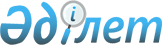 О внесении изменений и дополнения в решение Есильского районного маслихата от 21 декабря 2010 года № 33/3 "О районном бюджете на 2011-2013 годы"
					
			Утративший силу
			
			
		
					Решение Есильского районного маслихата Акмолинской области от 8 ноября 2011 года № 44/2. Зарегистрировано Управлением юстиции Есильского района Акмолинской области 14 ноября 2011 года № 1-11-142. Утратило силу - решением Есильского районного маслихата Акмолинской области от 20 февраля 2012 года № 2/10

      Сноска. Утратило силу - решением Есильского районного маслихата Акмолинской области от 20.02.2012 № 2/10      В соответствии с подпунктом 4 пункта 2 статьи 106 Бюджетного кодекса Республики Казахстан от 4 декабря 2008 года, подпунктом 1 пункта 1 статьи 6 Закона Республики Казахстан «О местном государственном управлении и самоуправлении в Республике Казахстан» от 23 января 2001 года, Есильский районный маслихат РЕШИЛ:



      1. Внести в решение Есильского районного маслихата «О районном бюджете на 2011-2013 годы» от 21 декабря 2010 года № 33/3 (зарегистрировано в Реестре государственной регистрации нормативных правовых актов № 1-11-130, опубликовано 21 января 2011 года в районной газете «Жаңа Есіл»), следующие изменения и дополнение:

      пункт 1 изложить в новой редакции:

      «1. Утвердить районный бюджет на 2011-2013 годы, согласно приложениям 1, 2 и 3 соответственно, в том числе на 2011 год в следующих объемах:

      1) доходы 2410858,7 тысяч тенге, в том числе по:

      налоговым поступлениям 452887 тысяч тенге,

      неналоговым поступлениям 5377,2 тысячи тенге,

      поступлениям от продажи основного капитала 23291 тысяча тенге,

      поступлениям официальных трансфертов 1929303,5 тысяч тенге;

      2) затраты 2416842,9 тысяч тенге;

      3) чистое бюджетное кредитование 4451 тысяча тенге, в том числе бюджетные кредиты 5341 тысяча тенге, погашение бюджетных кредитов 890 тысяч тенге;

      4) сальдо по операциям с финансовыми активами 26500 тысяч тенге, в том числе приобретение финансовых активов 26500 тысяч тенге;

      5) дефицит бюджета (-36935,2) тысячи тенге, в том числе за счет свободных остатков бюджетных средств в сумме 41566,6 тысяч тенге;

      6) финансирование дефицита бюджета 36935,2 тысяч тенге, в том числе поступление займов 5341 тысяча тенге, погашение займов 9972,4 тысячи тенге, за счет свободных остатков бюджетных средств в сумме 41566,6 тысяч тенге.».

      Пункт 4 изложить в новой редакции:

      «4. Учесть целевые текущие трансферты в общей сумме 374496,9 тысяч тенге, из них:

      из республиканского бюджета 70763,9 тысяч тенге, в том числе:

      4096 тысяч тенге на оснащение учебным оборудованием кабинетов физики, химии, биологии в государственных учреждениях среднего общего образования;

      5411,9 тысяч тенге на создание лингафонных и мультимедийных кабинетов в государственных учреждениях среднего общего образования;

      1197 тысяч тенге для реализации мер социальной поддержки специалистов социальной сферы сельских населенных пунктов;

      6407 тысяч тенге на проведение противоэпизоотических мероприятий;

      9192 тысячи тенге на увеличение размера доплаты за квалификационную категорию учителям школ и воспитателям дошкольных организаций образования;

      1480 тысяч тенге на оказание мер государственной поддержки участникам Программы занятости 2020, в том числе: 950 тысяч тенге на частичное субсидирование заработной платы, 530 тысяч тенге на предоставление субсидий на переезд;

      6435 тысяч тенге на обеспечение деятельности центров занятости;

      9166 тысяч тенге на ежемесячные выплаты денежных средств опекунам (попечителям) на содержание ребенка- сироты (детей-сирот), и ребенка (детей), оставшихся без попечения родителей;

      4244 тысячи тенге на открытие четырех мини-центров в селах Двуречное, Московское, Жаныспай, Ковыльное;

      1764 тысячи тенге на частный детский сад, ранее приватизированный в селе Курское;

      21371 тысяча тенге на реализацию государственного общеобразовательного заказа в дошкольных организациях образования;

      из областного бюджета в общей сумме 303733 тысячи тенге, в том числе:

      47904 тысячи тенге на капитальный ремонт водопроводных сетей станции Красивое;

      748,5 тысяч тенге на оказание социальной помощи участникам и инвалидам Великой отечественной войны на расходы за коммунальные услуги;

      19972 тысячи тенге на завершение капитального ремонта котельной № 6 города Есиль;

      34335 тысяч тенге на содержание вновь вводимых объектов образования;

      57228,5 тысяч тенге на капитальный ремонт детского сада в селе Курское;

      293 тысячи тенге на оплату за учебу в колледжах студентам из малообеспеченных семей и многодетных семей сельской местности;

      16000 тысяч тенге на проведение капитального ремонта котельной Есильской центральной районной больницы;

      4996 тысяч тенге на замену котлов для котельной №5 города Есиль;

      39360 тысяч тенге на оснащение и содержание детских дошкольных учреждений района;

      3233,1 тысяча тенге на ремонт крыши здания котельной № 6;

      19935,9 тысяч тенге на техническое обследование жилых домов и производственных объектов поселка Красногорский;

      42587 тысяч тенге на обеспечение стабильной работы теплоснабжающих предприятий района;

      17140 тысяч тенге на приобретение служебных автомобилей.».

      Пункт 5 изложить в новой редакции:

      «5. Предусмотреть целевые трансферты на развитие в общей сумме 473119,6 тысяч тенге, из них:

      из республиканского бюджета в общей сумме 148198,6 тысяч тенге, в том числе:

      88705 тысяч тенге на строительство жилья;

      23592,6 тысяч тенге на развитие и благоустройство инженерно-коммуникационной инфраструктуры;

      35901 тысяча тенге на реконструкцию водозабора в селе Интернациональное;

      из областного бюджета в общей сумме 324921 тысяча тенге, в том числе:

      185584 тысячи тенге софинансирование строительства казахской средней школы на 420 ученических мест в городе Есиль;

      88909 тысяч тенге софинансирование на завершение строительства 54-квартирного жилого дома в городе Есиль;

      23928 тысяч тенге на строительство котельной с инженерными сетями и благоустройство детского сада в селе Курское;

      26500 тысяч тенге на увеличение уставного капитала юридических лиц.»;

      дополнить пунктом 7-1 следующего содержания:

      «7-1. Учесть, что в районном бюджете на 2011 год предусмотрен возврат в областной бюджет неиспользованных бюджетных кредитов, выданных в 2010 году для реализации мер социальной поддержки специалистам в сумме 9082,4 тысячи тенге.».

      Приложения 1, 5 к указанному решению изложить в новой редакции согласно приложениям 1, 2 к настоящему решению.



      2. Настоящее решение вступает в силу со дня государственной регистрации в Департаменте юстиции Акмолинской области и вводится в действие с 1 января 2011 года.      Председатель сессии

      районного маслихата                        А.Жанабергенов      Секретарь

      районного маслихата                        С.Кудабаев      СОГЛАСОВАНО      Аким Есильского района                     К.Рахметов      Начальник государственного

      учреждения «Отдел

      экономики и финансов

      Есильского района»                         Г.Серикова

Приложение 1 к решению

Есильского районного

маслихата от 8 ноября

2011 годаПриложение 1 к решению

Есильского районного

маслихата от 21 декабря

2010 года № 33/3

Приложение 2 к решению

Есильского районного

маслихата от 8 ноября

2011 года № 44/2Приложение 5 к решению

Есильского районного

маслихата от 21 декабря

2010 года № 33/3продолжение таблицыпродолжение таблицы
					© 2012. РГП на ПХВ «Институт законодательства и правовой информации Республики Казахстан» Министерства юстиции Республики Казахстан
				КатегорияКатегорияКатегорияКатегорияУтвер

жден

ный бюджетИзме

нения

(+,-)Уточ

ненный

бюджетКлассКлассКлассУтвер

жден

ный бюджетИзме

нения

(+,-)Уточ

ненный

бюджетПодклассПодклассУтвер

жден

ный бюджетИзме

нения

(+,-)Уточ

ненный

бюджетНаименованиеУтвер

жден

ный бюджетИзме

нения

(+,-)Уточ

ненный

бюджет1234567I. ДОХОДЫ2311610,799248,02410858,71Налоговые поступления4461526735,04528871Подоходный налог24719-3500212192Индивидуальный подоходный налог24719-3500212193Социальный налог21540370002224031Социальный налог21540370002224034Налоги на собственность18111614621825781Налоги на имущество12162051301267503Земельный налог25770-6807189634Налог на транспортные средства246264139287655Единый земельный налог9100-100081005Внутренние налоги на товары, работы и услуги212982309236072Акцизы3580-18233983Поступления за использование природных и других ресурсов115372857143944Сборы на ведение предпринимательской и профессиональной деятельности5981-37956025Фиксированный налог200132138Обязательные платежи, взимаемые за совершение юридически значимых действий и (или) выдачу документов уполномоченными на то государственными органами или должностными лицами3616-53630801Государственная пошлина3616-53630802Неналоговые поступления12112-6734,853771Доходы от государственной собственности2551220,227711Поступления части чистого дохода государственных предприятий24602465Доходы от аренды имущества, находящегося в государственной собственности230522025257Вознаграждение по бюджетным кредитам, выданным из государственного бюджета00,20,22Поступления от реализации товаров (работ, услуг) государственными учреждениями, финансируемыми из государственного бюджета35-3321Поступления от реализации товаров (работ, услуг) государственными учреждениями, финансируемыми из государственного бюджета35-3323Поступления денег от проведения государственных закупок, организуемых государственными учреждениями, финансируемыми из государственного бюджета0001Поступления денег от проведения государственных закупок, организуемых государственными учреждениями, финансируемыми из государственного бюджета0004Штрафы, пени, санкции, взыскания, налагаемые государственными учреждениями, финансируемыми из государственного бюджета, а также содержащимися и финансируемыми из бюджета (сметы расходов) Национального банка Республики Казахстан8754-726214921Штрафы, пеня, санкции, взыскания, налагаемые государственными учреждениями, финансируемыми из государственного бюджета, а также содержащимися и финансируемыми из бюджета (сметы расходов) Национального Банка Республики Казахстан, за исключением поступлений от организаций нефтяного сектора8754-726214926Прочие неналоговые поступления77234011121Прочие неналоговые поступления77234011123Поступления от продажи основного капитала192364055232913Продажа земли и нематериальных активов192364055232911Продажа земли192364055232914Поступления трансфертов1834110,795192,81929303,52Трансферты из вышестоящих органов государственного управления1834110,795192,81929303,52Трансферты из областного бюджета1834110,795192,81929303,5Функциональная группаФункциональная группаФункциональная группаФункциональная группаСуммаизмененияизмененияУточнен

ный

бюджетАдминистратор бюджетных программАдминистратор бюджетных программАдминистратор бюджетных программСуммаизмененияизмененияУточнен

ный

бюджетПрограммаПрограммаСумма(+)(-)Уточнен

ный

бюджетНаименованиеСумма(+)(-)Уточнен

ный

бюджетII. Затраты2344094,982997,010249,02416842,901Государственные услуги общего характера203528,817662,02841,0218349,8112Аппарат маслихата района (города областного значения)12603,00,00,012603,0001Услуги по обеспечению деятельности маслихата района (города областного значения)12603,00,00,012603,0122Аппарат акима района (города областного значения)44835,017662,0522,061975,0001Услуги по обеспечению деятельности акима района (города областного значения)44170,00,0522,043648,0002Создание информационных систем72,072,0144,0003Капитальные расходы государственных органов593,017590,018183,0123Аппарат акима района в городе, города районного значения, поселка, аула (села), аульного (сельского) округа124319,80,02319,0122000,8001Услуги по обеспечению деятельности акима района в городе, города районного значения, поселка, аула (села), аульного (сельского) округа124319,80,02319,0122000,8459Отдел экономики и финансов района (города областного значения)21771,00,00,021771,0001Услуги по реализации государственной политики в области формирования и развития экономической политики, государственного планирования, исполнения бюджета и управления коммунальной собственностью района (города областного значения)18835,018835,0003Проведение оценки имущества в целях налогообложения239,00,0239,0004Организация работы по выдаче разовых талонов и обеспечение полноты сбора сумм от реализации разовых талонов2632,00,02632,0011Учет, хранение, оценка и реализация имущества, поступившего в коммунальную собственность65,00,065,002Оборона1009,0638,00,01647,0122Аппарат акима района (города областного значения)1009,0638,00,01647,0005Мероприятия в рамках исполнения всеобщей воинской обязанности1009,0638,01647,004Образование1426110,514233,93030,01437314,4123Аппарат акима района в городе, города районного значения, поселка, аула (села), аульного (сельского) округа38675,01200,00,039875,0004Поддержка организаций дошкольного воспитания и обучения38528,01200,039728,0025Увеличение размера доплаты за квалификационную категорию учителям школ и воспитателям дошкольных организаций образования147,00,0147,0464Отдел образования района (города областного значения)97927,512406,00,0110333,5009Обеспечение деятельности организаций дошкольного воспитания и обучения88882,512406,0101288,5021Увеличение размера доплаты за квалификационную категорию учителям школ и воспитателям дошкольных организаций образования9045,00,09045,0464Отдел образования района (города областного значения)1079996,0627,93030,01077593,9001Услуги по реализации государственной политики на местном уровне в области образования7134,0100,07034,0003Общеобразовательное обучение1022069,0359,90,01022428,9005Приобретение и доставка учебников, учебно-методических комплексов для государственных учреждений образования района (города областного значения)3922,03922,0006Дополнительное образование для детей33728,0268,033996,0015Ежемесячные выплаты денежных средств опекунам (попечителям) на содержание ребенка-сироты (детей-сирот), и ребенка (детей), оставшегося без попечения родителей13143,02930,010213,0467Отдел строительства района (города областного значения)209512,00,00,0209512,0037Строительство и реконструкция объектов образования209512,00,0209512,006Социальная помощь и социальное обеспечение91187,62040,92384,090844,5451Отдел занятости и социальных программ района (города областного значения)91187,62040,92384,090844,5001Услуги по реализации государственной политики на местном уровне в области обеспечения занятости и реализации социальных программ для населения15293,0758,014535,0002Программа занятости22705,00,0354,022351,0004Оказание социальной помощи на приобретение топлива специалистам здравоохранения, образования, социального обеспечения, культуры и спорта в сельской местности в соответствии с законодательством Республики Казахстан5292,0619,04673,0005Государственная адресная социальная помощь2000,0523,02523,0006Жилищная помощь8000,0800,08800,0007Социальная помощь отдельным категориям нуждающихся граждан по решениям местных представительных органов8436,6673,99110,5010Материальное обеспечение детей-инвалидов, воспитывающихся и обучающихся на дому545,063,0482,0011Оплата услуг по зачислению, выплате и доставке пособий и других социальных выплат278,032,0310,0014Оказание социальной помощи нуждающимся гражданам на дому15796,0451,015345,0016Государственные пособия на детей до 18 лет4500,0139,04361,0017Обеспечение нуждающихся инвалидов обязательными гигиеническими средствами и предоставление услуг специалистами жестового языка, индивидуальными помощниками в соответствии с индивидуальной программой реабилитации инвалида1907,012,01919,0023Обеспечение деятельности центров занятости6435,00,06435,007Жилищно-

коммунальное хозяйство435919,144324,055,0480188,1467Отдел строительства района (города областного значения)222049,70,00,0222049,7003Строительство и (или) приобретение жилья государственного коммунального жилищного фонда198457,10,0198457,1004Развитие, обустройство и (или) приобретение инженерно-

коммуникационной инфраструктуры23592,60,023592,6458Отдел жилищно-

коммунального хозяйства, пассажирского транспорта и автомобильных дорог района (города областного значения)31941,40,00,031941,4033Развитие, обустройство и (или) приобретение инженерно-

коммуникационной инфраструктуры31941,431941,4123Аппарат акима района в городе, города районного значения, поселка, аула (села), аульного (сельского) округа20668,01500,00,022168,0008Освещение улиц населенных пунктов4881,0500,05381,0009Обеспечение санитарии населенных пунктов7395,07395,0010Содержание мест захоронений и погребение безродных720,0720,0011Благоустройство и озеленение населенных пунктов4688,01000,05688,0014Организация водоснабжения населенных пунктов2984,00,02984,0458Отдел жилищно-

коммунального хозяйства, пассажирского транспорта и автомобильных дорог района (города областного значения)125359,042824,055,0168128,0005Снос аварийного и ветхого жилья0,019935,919935,9011Обеспечение бесперебойного теплоснабжения малых городов22900,019687,042587,0012Функционирование системы водоснабжения и водоотведения47959,055,047904,0026Организация эксплуатации тепловых сетей, находящихся в коммунальной собственности районов (городов областного значения)54500,03201,157701,1467Отдел строительства района (города областного значения)35901,00,00,035901,0006Развитие системы водоснабжения35901,035901,008Культура, спорт, туризм и информационное пространство80881,0366,0556,080691,0455Отдел культуры и развития языков района (города областного значения)62289,0366,029,062626,0001Услуги по реализации государственной политики на местном уровне в области развития языков и культуры6350,06350,0003Поддержка культурно-

досуговой работы34863,034863,0006Функционирование районных (городских) библиотек19920,0366,020286,0007Развитие государственного языка и других языков народа Казахстана1156,029,01127,0456Отдел внутренней политики района (города областного значения)9036,00,0316,08720,0001Услуги по реализации государственной политики на местном уровне в области информации, укрепления государственности и формирования социального оптимизма граждан6503,087,06416,0002Услуги по проведению государственной информационной политики через газеты и журналы1733,01733,0003Реализация региональных программ в сфере молодежной политики800,0229,0571,0465Отдел физической культуры и спорта спорта района (города областного значения)9556,00,0211,09345,0001Услуги по реализации государственной политики на местном уровне в сфере физической культуры и спорта4594,0211,04383,0006Проведение спортивных соревнований на районном (города областного

значения) уровне1736,01736,0007Подготовка и участие членов сборных команд района (города областного значения) по различным видам спорта на областных спортивных соревнованиях3226,00,03226,010Сельское, водное, лесное, рыбное хозяйство, особо охраняемые природные территории, охрана окружающей среды и животного мира, земельные отношения32612,2342,0529,032425,2459Отдел экономики и финансов района (города областного значения)1428,142,00,01470,1099Реализация мер по оказанию социальной поддержки специалистов1428,142,01470,1474Отдел сельского хозяйства и ветеринарии района (города областного значения)23481,1300,0229,023552,1001Услуги по реализации государственной политики на местном уровне в сфере сельского хозяйства и ветеринарии13617,00,0110,013507,0003Капитальные расходы государственных органов359,00,0359,0007Организация отлова и уничтожения бродячих собак и кошек0,0300,0300,0013Проведение противоэпизооти

ческих мероприятий9505,1119,09386,1463Отдел земельных отношений района (города областного значения)7703,00,0300,07403,0001Услуги по реализации государственной политики в области регулирования земельных отношений на территории района (города областного значения)5918,0300,05618,0003Земельно-хозяйственное устройство населенных пунктов1785,01785,011Промышленность, архитектурная, градостроительная и строительная деятельность12203,0116,0163,012156,0467Отдел строительства района (города областного значения)7829,0116,0118,07827,0001Услуги по реализации государственной политики на местном уровне в области строительства7829,0118,07711,0017Капитальные расходы государственных органов0,0116,0116,0468Отдел архитектуры и градостроительства района (города областного значения)4374,00,045,04329,0001Услуги по реализации государственной политики в области архитектуры и градостроительства на местном уровне4374,045,04329,012Транспорт и коммуникации4848,03152,00,08000,0123Аппарат акима района в городе, города районного значения, поселка, аула (села), аульного(сельского) округа4848,02000,00,06848,0013Обеспечение функционирования автомобильных дорог в городах районного значения, поселках, аулах (селах), аульных (сельских) округах4848,02000,06848,0458Отдел жилищно-

коммунального хозяйства, пассажирского транспорта и автомобильных дорог района (города областного значения)0,01152,00,01152,0023Обеспечение функционирования автомобильных дорог0,01152,01152,013Прочие17051,0122,0691,016482,0459Отдел экономики и финансов района (города областного значения)1816,00,00,01816,0012Резерв местного исполнительного органа района (города областного значения)1816,00,01816,0458Отдел жилищно-

коммунального хозяйства, пассажирского транспорта и автомобильных дорог района (города областного значения)11010,00,0691,010319,0001Услуги по реализации государственной политики на местном уровне в области жилищно-коммунального хозяйства, пассажирского транспорта и автомобильных дорог11010,00,0691,010319,0469Отдел предпринимательства района (города областного значения)4225,0122,00,04347,0001Услуги по реализации государственной политики на местном уровне в области развития предпринимательства и промышленности4188,0122,00,04310,0003Поддержка предпринимательской деятельности37,037,014Обслуживание долга0,00,20,00,2459Отдел экономики и финансов района (города областного значения)0,00,20,00,2021Обслуживание долга местных исполнительных органов по выплате вознаграждений и иных платежей по займам из областного бюджета0,00,20,215Трансферты38744,70,00,038744,7459Отдел экономики и финансов района (города областного значения)38156,738156,7006Возврат неиспользованных (недоиспользованных) целевых трансфертов38156,738156,7024Целевые текущие трансферты в вышестоящие бюджеты в связи с передачей функций государственных органов из нижестоящего уровня государственного управления в вышестоящий588,00,0588,0III. Чистое бюджетное кредитование13533,40,09082,44451,0Бюджетные кредиты14423,40,09082,45341,0459Отдел экономики и финансов района (города областного значения)14423,40,09082,45341,0018Бюджетные кредиты для реализации мер социальной поддержки специалистов14423,49082,45341,005Погашение бюджетных кредитов890,0890,0001Погашение бюджетных кредитов890,0890,01Погашение бюджетных кредитов, выданных из государственного бюджета 890,0890,0IV.Сальдо по операциям с финансовыми активами0,026500,00,026500,0Приобретение финансовых активов0,026500,00,026500,013Прочие0,026500,00,026500,0458Отдел жилищно-

коммунального хозяйства, пассажирского транспорта и автомобильных дорог района (города областного значения)0,026500,00,026500,0065Формирование или увеличение уставного капитала юридических лиц0,026500,026500,0V. Дефицит (профицит) бюджета-46017,6-36935,2VI. Финансирование дефицита (использование профицита) бюджета46017,636935,207Поступление займов5341,00,00,05341,0Внутренние государственные займы5341,00,00,05341,0002Договоры займа5341,00,00,05341,0003Займы, получаемые местным исполнительным органом района (города областного значения)5341,05341,016Погашение займов890,09082,40,09972,4459Отдел экономики и финансов района (города областного значения)890,09082,40,09972,4005Погашение долга местного исполнительного органа перед вышестоящим бюджетом890,0890,0022Возврат неиспользованных бюджетных кредитов, выданных из местного бюджета0,09082,49082,48Движение остатков бюджетных средств41566,60,00,041566,6Остатки бюджетных средств41566,60,041566,61Свободные остатки бюджетных средств41566,60,041566,601Свободные остатки бюджетных средств41566,60,041566,6Функциональная группаФункциональная группаФункциональная группаФункциональная группаСуммаАдминистратор бюджетных программАдминистратор бюджетных программАдминистратор бюджетных программСуммаПрограммаПрограммаСуммаНаименованиеСумма1234501Государственные услуги общего характера122000,8123Аппарат акима района в городе, города районного значения, поселка, аула (села), аульного (сельского) округа122040,8001Услуги по обеспечению деятельности акима района в городе, города районного значения, поселка, аула (села), аульного (сельского) округа122040,804Образование39875,0123Аппарат акима района в городе, города районного значения, поселка, аула (села), аульного (сельского) округа39728,0004Поддержка организаций дошкольного воспитания и обучения39728,0123Аппарат акима района в городе, города районного значения, поселка, аула (села), аульного (сельского) округа0,0005Организация бесплатного подвоза учащихся до школы и обратно в аульной (сельской) местности0,0123Аппарат акима района в городе, города районного значения, поселка, аула (села), аульного (сельского) округа147,0025Увеличение размера доплаты за квалификационную категорию учителям школ и воспитателям дошкольных организаций образования147,007Жилищно-коммунальное хозяйство22168,0123Аппарат акима района в городе, города районного значения, поселка, аула (села), аульного (сельского) округа2984,0014Организация водоснабжения населенных пунктов2984,0123Аппарат акима района в городе, города районного значения, поселка, аула (села), аульного (сельского) округа19184,0008Освещение улиц населенных пунктов5381,0009Обеспечение санитарии населенных пунктов7395,0010Содержание мест захоронений и погребение безродных720,0011Благоустройство и озеленение населенных пунктов5688,012Транспорт и коммуникации6848,0123Аппарат акима района в городе, города районного значения, поселка, аула (села), аульного (сельского) округа6848,0013Обеспечение функционирования автомобильных дорог в городах районного значения, поселках, аулах (селах), аульных (сельских) округах6848,0в том числе:в том числе:в том числе:в том числе:в том числе:в том числе:Аппарат акима городасело АксайБузулук

ский сельский округДвуречен

ский

сельский

округБирталь

ский

сельский

округЖаныспай

ский сельский округ6789101111818,06446,05872,05906,07617,06441,011818,06446,05872,05906,07617,06441,011818,06446,05872,05906,07617,06441,039728,00,00,00,00,00,039728,00,00,00,00,00,039728,00,00,00,00,00,00,00,00,00,00,00,00,00,00,00,00,00,0147,0147,022168,00,02984,00,00,00,00,00,02984,00,00,00,00,00,019184,00,00,00,00,00,05381,00,00,00,00,00,07395,00,00,00,00,00,0720,00,00,00,00,00,05688,00,00,00,00,00,00,00,00,00,00,06401,00,00,00,00,00,06401,00,00,00,00,00,0Заречен

ский сель

ский округЗнамен

ский сельский округКаракольский сельский округсело КурскоеКрасивин

ский сельский округпоселок Красногорский1213141516177336,06192,07359,04595,08413,08748,07336,06192,07359,04595,08413,08748,07336,06192,07359,04595,08413,08748,00,00,00,00,00,00,00,00,00,00,00,00,00,00,00,00,00,00,00,00,00,00,00,00,00,00,00,00,00,00,00,00,00,00,00,00,00,00,00,00,00,00,00,00,00,00,00,00,00,00,00,00,00,00,00,00,00,00,00,00,00,00,00,00,00,00,00,00,00,00,00,00,00,00,00,00,00,00,00,0214,00,00,00,00,00,0214,00,00,00,00,00,0214,0село Москов

скоесело Орловкасело Раздольноесело Свобод

ноеЮбилейный сельский округсело Ярослав

ка1819202122235455,05534,04990,16819,07795,04664,75455,05534,04990,16819,07795,04664,75495,05534,04990,16819,07795,04664,70,00,00,00,00,00,00,00,00,00,00,00,00,00,00,00,00,00,00,00,00,00,00,00,00,00,00,00,00,00,00,00,00,00,00,00,00,00,00,00,00,00,00,00,00,00,00,00,00,00,00,00,00,00,00,00,00,00,00,00,00,00,00,00,00,00,00,00,00,00,00,00,00,00,00,00,00,0233,00,00,00,00,00,0233,00,00,00,00,00,0233,0